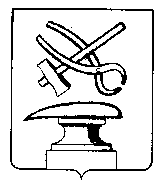 РОССИЙСКАЯ ФЕДЕРАЦИЯПЕНЗЕНСКАЯ ОБЛАСТЬСОБРАНИЕ ПРЕДСТАВИТЕЛЕЙГОРОДА КУЗНЕЦКАРЕШЕНИЕО признании утратившими силу некоторых решений Собрания представителей города Кузнецка Принято Собранием представителей города Кузнецка __________________                                   	На основании Федерального закона № 131-ФЗ от 06.10.2003 «Об общих принципах организации местного самоуправления в Российской Федерации», руководствуясь статьей 21  Устава города Кузнецка Пензенской области,Собрание представителей города Кузнецка решило:Признать утратившими силу следующие решения Собрания представителей города Кузнецка:- решение Собрания представителей города Кузнецка от 28.05.2015 № 64-10/6 «Об учреждении поощрений Главы города Кузнецка Пензенской области»; - решение Собрания представителей города Кузнецка от 27.10.2016 № 90-31/6 «Об утверждении Порядка образования общественного совета при Собрании представителей города Кузнецка»;- решение Собрания представителей города Кузнецка от 24.11.2016 № 100-32/6 «О создании общественного совета при Собрании представителей города Кузнецка».- решение Собрания представителей города Кузнецка от 27.11.2014 № 52-4/6 «О льготах председателям квартально-уличных комитетов, председателям советов многоквартирных домов, председателям Советов общественности по профилактике правонарушений микрорайонов города Кузнецка»;- решение Собрания представителей города Кузнецка от 30.08.2018 № 52-61/6 «О внесении изменения в решение Собрания представителей города Кузнецка от 27.11.2014 N 52-4/6 «О льготах председателям квартально-уличных комитетов, председателям советов многоквартирных домов, председателям Советов общественности по профилактике правонарушений микрорайонов города Кузнецка».2. Настоящее решение подлежит опубликованию в Вестнике Собрания представителей города Кузнецка.3. Настоящее решение вступает в силу на следующий день после его официального опубликования.Председатель Собрания представителей города Кузнецка                                                                                 В.Е. ТрошинГлава города Кузнецка                                                            С.А. Златогорский